Bölüm 5.  Görev TanımlarıI.  ProjeProje’nin başlıca 2 dayanağı vardır: (Alt Proje A) Doğal kaynakların muhafaza, rehabilitasyon ve sürdürülebilir yönetimi ve (Alt Proje B) köylülerin geçim kaynaklarının iyileştirilmesi (Kapasite Geliştirme (Alt Proje C) tarafından desteklenecek). Bütün bu faaliyetler; aşağıdan yukarıya tespit ve her MH’de karar verme mekanizmasının sağlanması ve yardımcı olunması amacıyla, yerel topluluklar, ilgili kurumlarin saha personeli, “Detaylı Mikro-Havzalama (MH) planlaması ve projelendirme (Detay Proje) teknik ekipleri ile yapılacak diyalog sürecinde belirlenecektir. Hedef iller Bayburt, Erzurum ve Artvin’dir. Potansiyel hedef MH’lar, 419,070 hektarlık alana  sahip olup, 12 tanedir (2 tanesi Bayburt, 7 tanesi Erzurum ve 3 tanesi Artvin’dedir.) ve potansiyel hedef köyler toplamda 38,747 nüfusa sahip 156 köyü kapsamaktadır. Potansiyel hedef MH listesi :II. Müşavirlik Hizmetleri1.  AmaçDanışmanlık hizmetlerinin genel amacı, Projenin sorunsuz bir şekilde uygulanabilmesi için, Proje’nin Uygulayıcı Kuruluşu’na genel yönetimsel ve teknik yardım temin etmektir.  Proje Yönetim ve Uygulama Birimi (PYUB), danışmanlık hizmeti kapsamındaki tüm faaliyetlerin satın alınmasından ve yönetiminden sorumludur. 2.　Danışmanlık Hizmetlerinin Genel Kapsamı Bu Proje kapsamında, Danışmanlık Hizmetlerinin aşağıda belirtilen üç alanda temin edilmesi beklenmektedir: S.1 “PYUB’ye Destek”, proje uygulama yapısının kilit fonksiyonu, proje kapsamında satın alma, mali yönetim ve teknik hizmetleri kapsamaktadır; S.2 “Detaylı MH planlama ve dizayn (D/D)” alt proje bileşeni için temel oluşturmaktadır; ve S.3 “İzleme ve değerlendirme sistemi” projenin değerlendirilmesi açısından çok önemli bir adım olan eğitim ve Temel Araştırmayı içermektedir.Danışmanlık Hizmetlerinin Genel Kapsamı İhaleye davet edilen müşavirin, S.3 icin teknik ve finansal teklifini sunması ve Toprak Erozyonu ve Bitki Ortüsü İyileştirme İzleme Uzmanı ataması gerekir.3. PYUB’ye DestekProfesyonel bir şekilde PYUB’ye teknik ve objektif görüşlerin aktarılması için projenin uygulanmasına destek, yapımın ilerlemesinin yönetimi, satın alma, bütçe yönetimi, izleme ve değerlendirme, halka ilişkiler, teknik tavsiye, JICA’ya raporlama vb. konularda beklenmektedir.Her bir uzmanın/personelin görev tanımı aşağıda verilmiştir.Bu kişilerden aşağıdaki hizmetlerin sağlanması için; projede izleme ve değerlendirme sisteminin kurulması istenir : İzleme ve değerlendirme sistemi metodolojisi, işletimi, kalite kontrolü ve geri bildirimi (sahadan numune alma ve laboratuvar analizi de dahil olmak üzere) uzmanlık desteği;Saha ölçümü ve değerlendirme çalışmaları için ekipman ve donanım temini;Bilgisayar veri tabanı ve GIS’ın (coğrafi bilgi sistemi) kurulması (yazılımın temini de dahil olmak üzere);GIS tabanlı izleme ve değerlendirme konusunda ilgili kuruluşların personelinin eğitilmesi;Temel Araştırma. “(a) İzleme ve değerlendirme sistemi metodolojisi, işletimi, kalite kontrolü ve geri bildirimi” için bir adet izleme ve değerlendirme uzmanı işe alınacaktır. Bu uzmanın görev tanımı aşağıdaki faaliyetleri içermektedir:i) Proje ihtiyaçlarına göre, GIS tabanlı izleme ve değerlendirme modelinin oluşturulması, ii) Saha seviyesinde ölçüm ünitelerinin kurulması,iii) “(b) saha ölçüm ve değerlendirme çalışmaları için ekipman ve donanım temini” ve “(c) bilgisayar veri tabanının ve GIS’in kurulması (yazılımın temini dahil olmak üzere) kapsamında PUB’a mal ve hizmet satın almada yardım edilmesi,iv) “(d) GIS tabanlı izleme ve değerlendirme konusunda ilgili kuruluşların personelinin eğitilmesi için plan ve içerik organizasyonunun yapılması. “(e) Temel Araştırma”, seçilen MH’lerde projenin başlangıç ve nihai aşamalarında gerçekleştirilecek ve aşağıdaki faaliyetleri içerecektir.  Bu konuda ülkemizdeki üniversiteler ve akademik kuruluşlarla işbirliği yapılması tavsiye edilmektedir.i) Seçilen MH’lerde temel sosyo-ekonomik veriler ve fiziksel parametreler gibi bilgilerin toplanması.ii) Temel Araştırmanın sonucuna bağlı olarak, her bir Mikro Havzaya (MH) ait başlangıçtaki, mevcut durumdaki ve hedeflenen rakamların toplanması. Göstergeler için lütfen Ek 33’e bakınız (İşletme ve Efektif Göstergeler).(iii) Her bir Mikro Havzaya (MH) ait toplanan gösterge rakamlarının izleme ve değerlendirme ve temel araştırma uzmanına raporlanması (S-1B). (iv) Her bir MH ile ilgili olarak, ekonomik iç karlılık oranı (EİKO) ile bağlantılı verilerin toplanması ve izleme ve değerlendirme ve temel araştırma uzmanına raporlanması (S-1B). EİKO’nun hesaplanması için gerekli olan veriler için Ek 33’e bakınız.(v) İzleme ve değerlendirmenin sonuçları ile yöntemini, uygulayıcı kuruluşların ilgili birimlerine iletmek ve izleme ve değerlendirme çalışmasını danışmanların yardımı olmadan devam ettirebilmelerini sağlamak. (e) temel araştırma gerçekleştirilirken aşağıdaki unsurlara dikkat edilmelidir:(i) (e) temel araştırmanın ve ekibe ait detaylı görev tanımının yöntemi PYUB tarafından belirlenecektir.(ii) D/D ekibi rehabilitasyon faaliyetlerinden etkilenen köyleri belirleyip orada yaşayanlarla diyaloğa geçtiğinde temel araştırma, süresi her bir MH için tahmini 1 ay olmak üzere başlatılacaktır. Benzer deneyime sahip danışmanlık firmaları, STK’lar ve akademik kuruluşlar bu hizmet için iyi birer aday olabilirler.  Seçme yöntemi olarak yerel rekabete açık ihale uygun görülmektedir. Teklife çağrı Orman ve Su İşleri Bakanlığı tarafından sözleşme kapsamındaki lot sayısına bağlı olarak merkezi düzeyde veya il düzeyinde yapılabilir.(iii)Ekip lideri olarak 1 uzmanın (katılımcı sosyal araştırma deneyimi olan), 1 uzman (ormancılık/topografik etüt) ve 5 tane görüşmecinin bulunması gerekmektedir.  　İlgili uzmanın görev tanımı aşağıda verilmiştir:4. Hizmet Süresi	Yukarıda belirtilen (a)-(d)’nin uygulaması süresince ilk 3 yıl; ve  ilk 3 yıl ile son 1 yıl mevcut durum araştırmaları için. Toprak erozyonu ve bitki örtüsü uzmanı için yaklaşık adam/ay : 35adam/ay.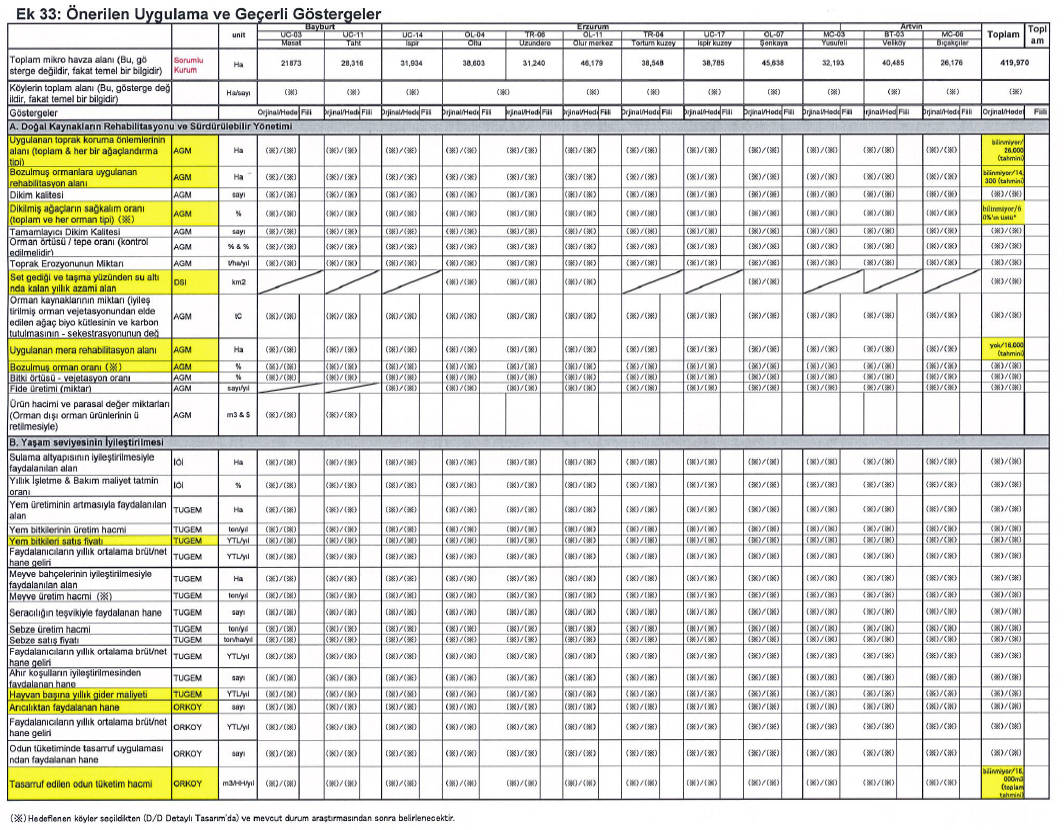 IlHedef  MH’lerBayburtMasat (UC-03)Taht (UC-11)Ispir (UC-14)Ispir Kuzey (UC-17)Uzundere (TR-06)Oltu (OL-04)Tortum Kuzey (TR-04)Şenkaya (OL-07)Olur Merkez (OL-11)ArtvinVelikoy (BT-03)Yusufeli (MC-03)Bıçakçılar (MC-06)Ana hizmetS1APYUB’ye Destek (Uluslararası Danışman)S1BPYUB’ye Destek (Yerel Danışman) S.2Detaylı MH planlama ve dizayn (D/D)S.3İzleme ve değerlendirme sistemi S.3.1		İzleme ve değerlendirme sistemi metodolojisi, işletimi, kalite kontrolü ve geri bildirimi için uzmanlık desteği (saha örnekleri ve laboratuvar analizi dahil olmak üzere).S.3.2	Saha ölçüm ve değerlendirme çalışmaları için ekipman ve donanım. S.3.3 	Bilgisayar veri tabanı ve GIS’ın (coğrafi bilgi sistemi) kurulması (yazılımın temini de dahil olmak üzere).S.3.4 	İlgili kuruluşların personelinin GIS tabanlı izleme ve değerlendirme konusunda eğitilmesi. S.3.5 	Temel AraştırmaTipGörev TanımıToprak Erozyonu ve Bitki Örtüsü İyileştirme İzleme UzmanıBitki örtüsü iyileştirme ve toprak erozyonu hakkında izlenecek verilerin gözden geçirilmesi ve belirlenmesi ;Saha ölçümleri için gerekli ekipmanların gözden geçirilmesi ve belirlenmesi;GIS sistemi kurulmasında yardımcı olunması;Mevcut Durum Araştırmalarında tavsiyelerde bulunması 